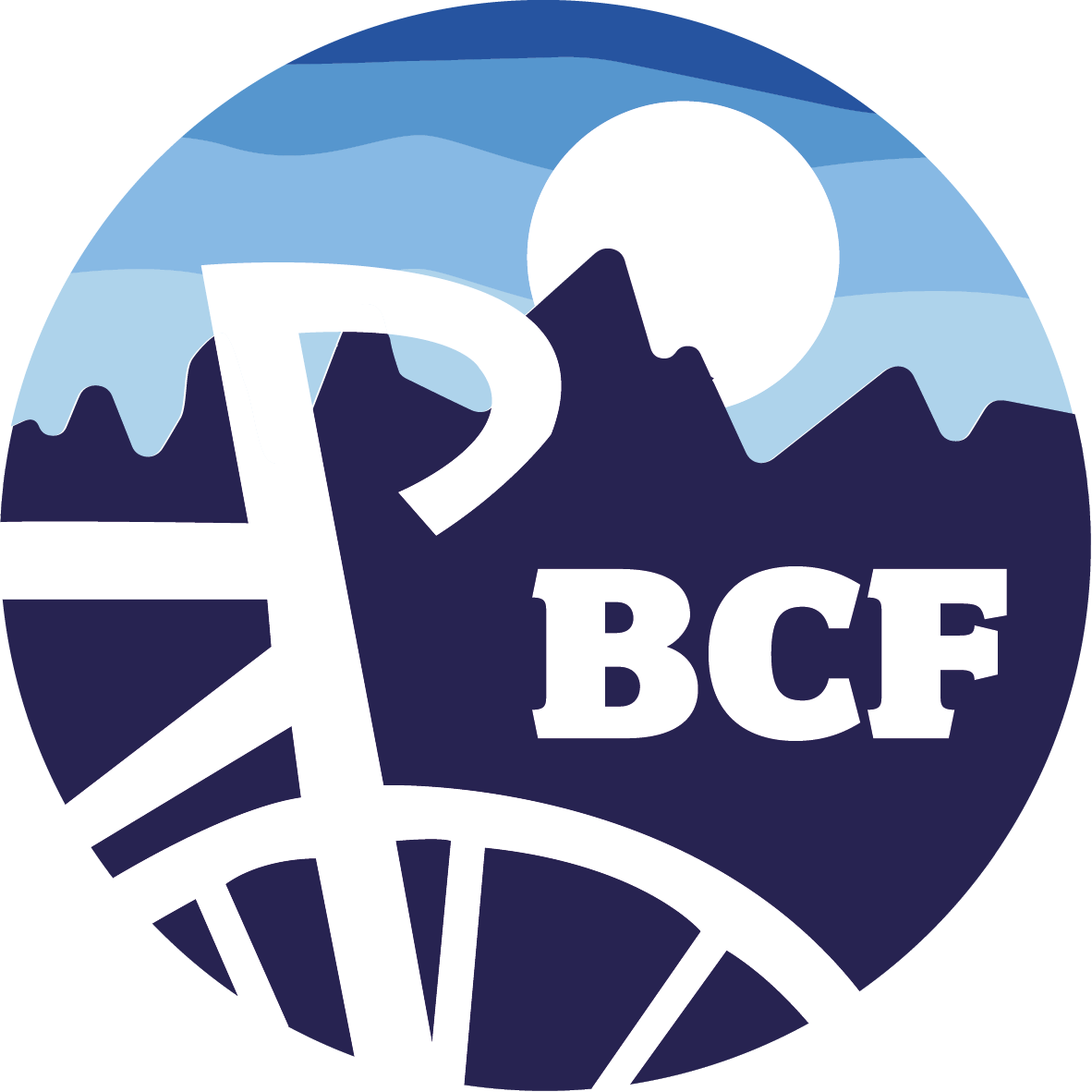 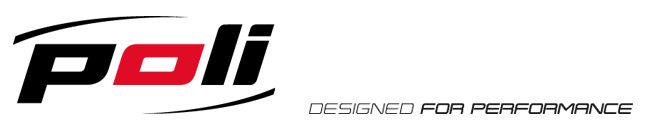 Commande Poli
NOM D’EQUIPEPour te faciliter la tâche et bénéficier de tous les avantages, BCF a préparé un template pour passer commande avec Poli en toute simplicité.Dans ce document, tu devras:Indiquer les articles que tu souhaites commanderPréciser les quantités et tailles pour chaque articleUploader le design de ton équipement en précisant:Le code couleur exacte de chaque couleur représentéeLes commentaires nécessaires pour la bonne réalisationTu enverras ensuite le template complété avec toutes les images et les logos dans un fichier compressé Zip. à BCF (info@bonnevillecycling.be). Poli te contactera ensuite pour valider le design final.Après validation, ton équipe paie la commande pour confirmation. C'est à partir de ce moment que la commande est lancée et qu'il faut prévoir 6 à 7 semaines avant livraison. Ne tarde pas à passer commande!Obligatoire: indiquez 2 personnes de contact au sein de l’équipe. Poli ou BCF contacterons ces personnes en cas de question sur la commande.Articles commandésCoche dans la liste d’équipements Poli les articles de ta commande.InstructionsIndique simplement la quantité et les tailles de chaque article souhaité dans les cases jaunes de la liste ci-dessous. Laisse les autres cases vides.Taille = T1, T2, T3, T4, T5, T6, T7, T8, T9, T10, T11🚨 Poli taille petit 🚨 => privilégiez une taille au-dessus si préférence pour maillot pas trop serré (voir le guide des tailles plus bas).Voici un exemple de comment remplir la la liste de commande:🚨 ATTENTION 🚨Pour bénéficier des avantages BCF, il faut commander un minimum de 10 pièces hautes ou de 10 pièces basses (par exemple 5 vestes et 5 maillots ou 8 cuissards courts et 2 cuissards longs).Guide des tailles Poli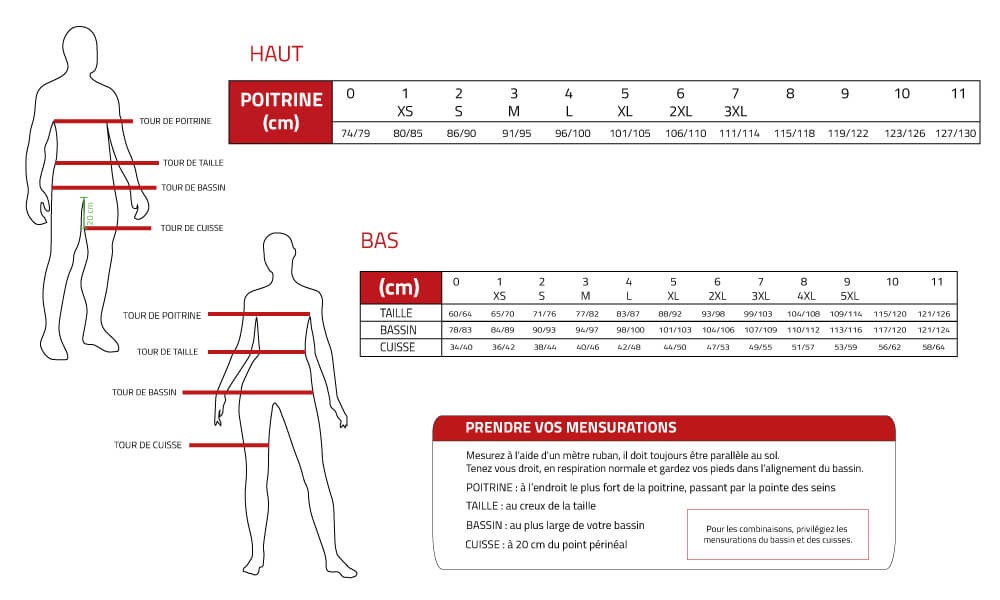 Design du hautLes designers Poli l’adapteront à tous les articles “haut” commandés (ex. maillots, veste…)(passe cette section si tu ne commandes pas de haut)Upload ton design personnaliséPartage ici une capture des 4 faces de ton design (face, profils, dos). Pour te faciliter la tâche, tu peux utiliser les fiches croquis disponibles en téléchargement sur la page de chaque produit sur le site Poli.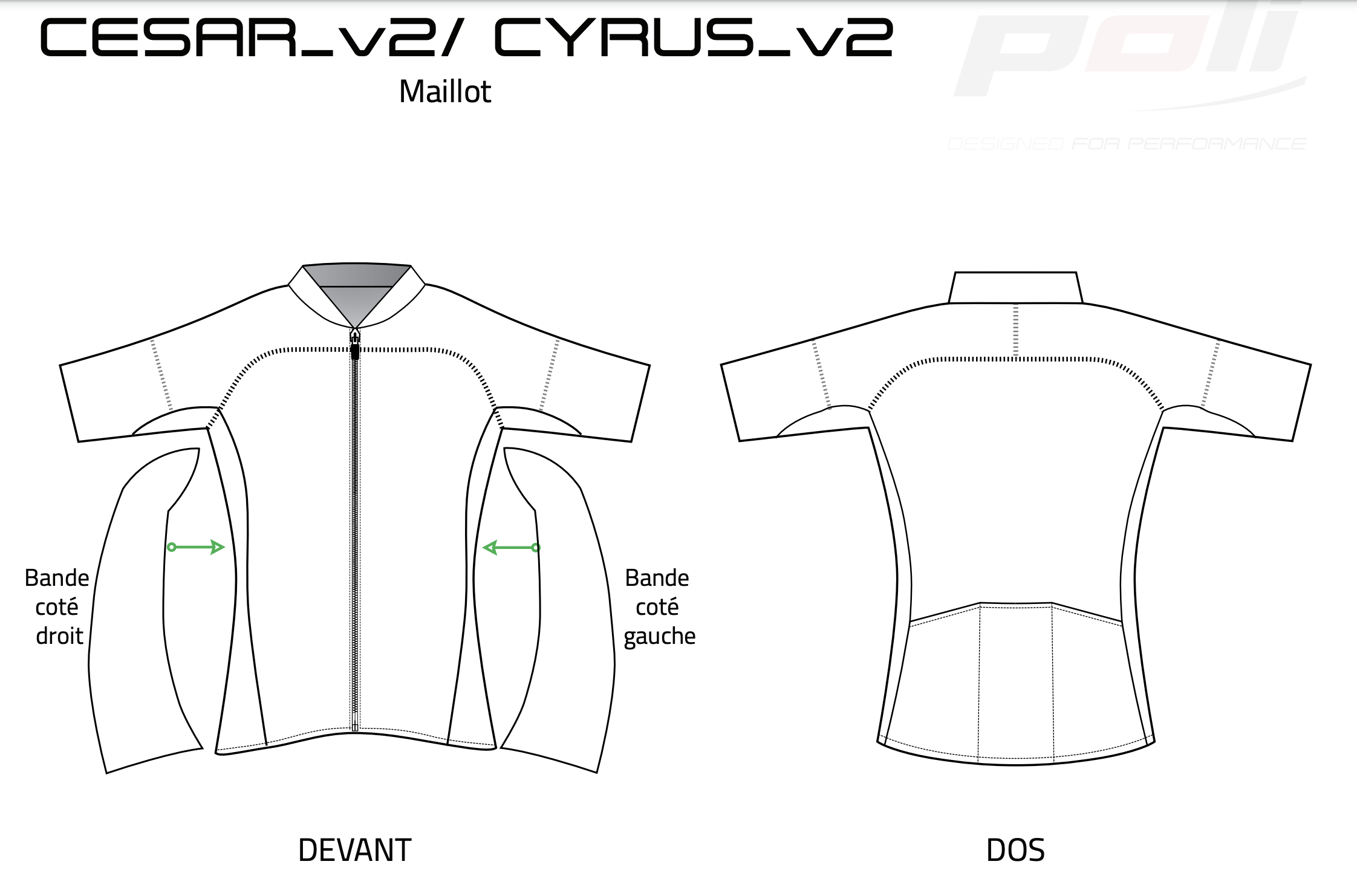 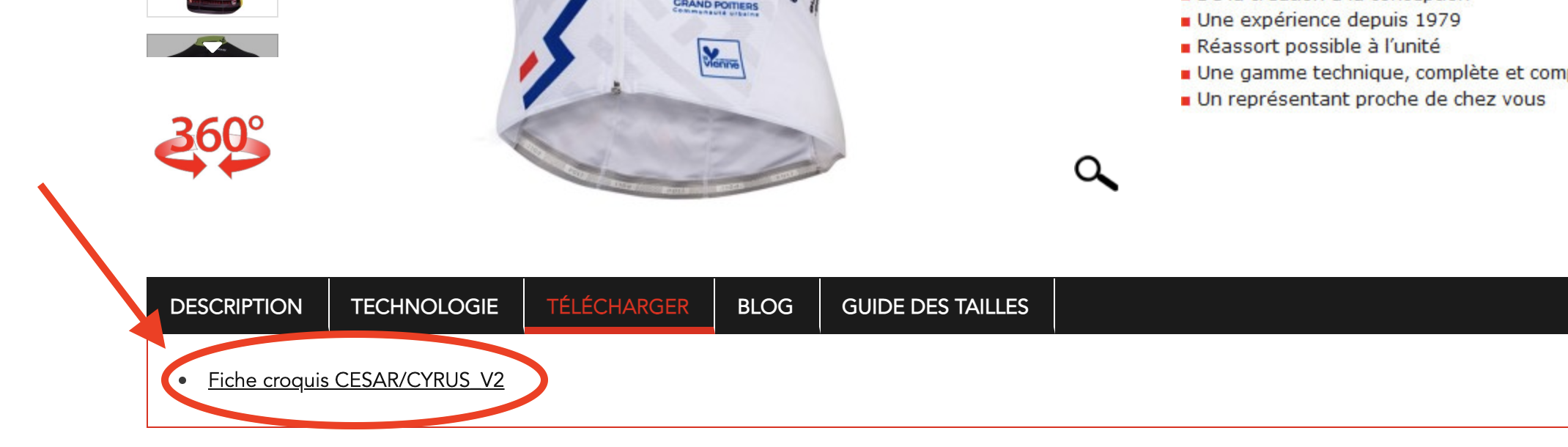 Indique les polices et code couleur pantone requis pour chaque élément du design qui n’est pas un logo ou une photo à uploader. Sois le plus précis possible.Exemple:Texte 1 = Police ArialCouleur du col 1 = jaune Pantone 102Couleur du col 2 = rouge Pantone 1788Autres remarques sur le design du haut ?XxxxxxxxxxxxxPrépare les logos et/ou images dans un format vectorielTu ajouteras ces fichiers dans le dossier Zip que tu enverras pour ta commande à BCF. A nouveau soit le plus précis possible dans les noms que tu donnes à ces fichiers (ex. logo sponsor 1 pour manche droite).Design du basLes designers Poli l’adapteront à tous les articles “bas” commandés (ex. cuissards, corsaires…)(passe cette section si tu ne commandes pas de bas)Upload ton design personnaliséPartage ici une capture des 4 faces de ton design (face, profils, dos). Pour te faciliter la tâche, tu peux utiliser les fiches croquis disponibles en téléchargement sur la page de chaque produit sur le site Poli.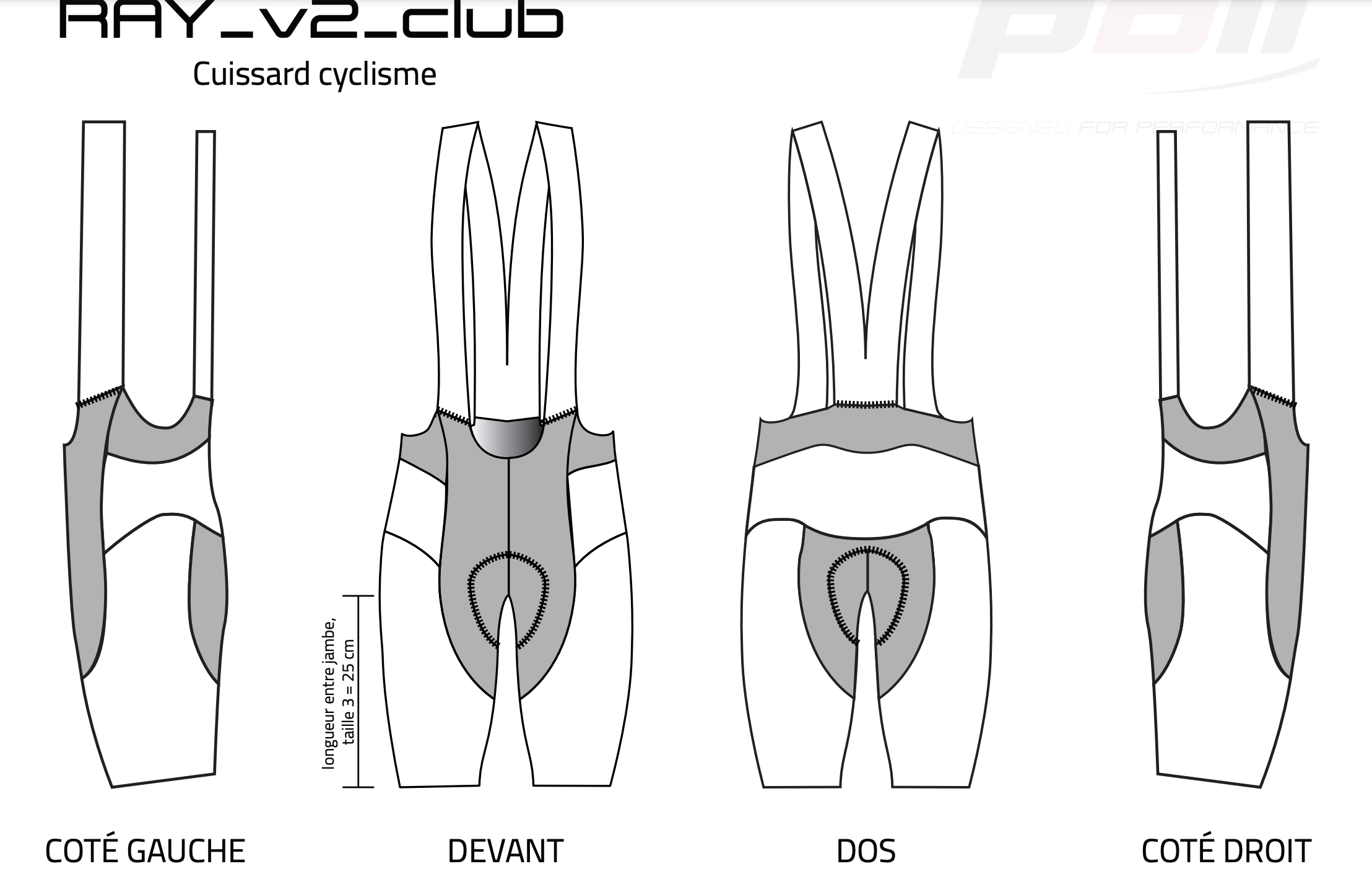 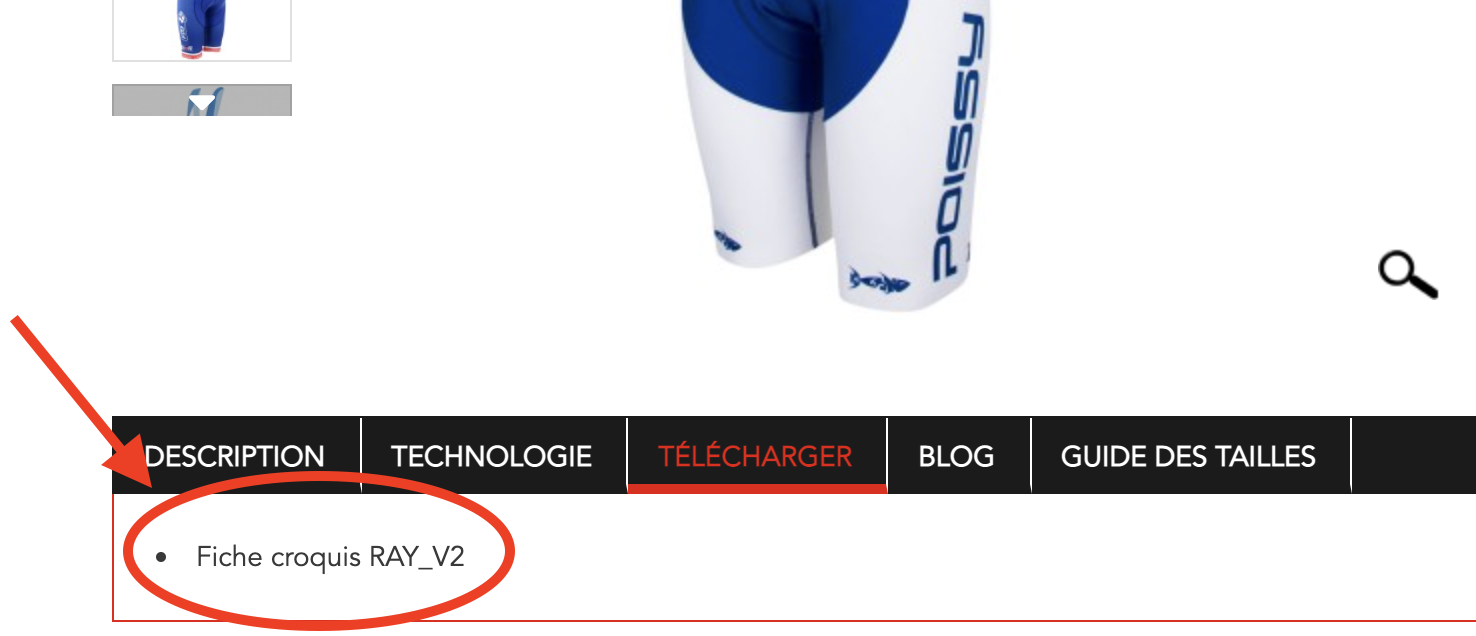 Indique les polices et code couleur pantone requis pour chaque élément du design qui n’est pas un logo ou une photo à uploader. Sois le plus précis possible.Exemple:Texte 1 = Police ArialCouleur du côté droit = jaune Pantone 102Couleur du côté gauche = rouge Pantone 1788Autres remarques sur le design du haut ?XxxxxxxxxxxxxPrépare les logos et/ou images dans un format vectorielTu ajouteras ces fichiers dans le dossier Zip que tu enverras pour ta commande à BCF. A nouveau soit le plus précis possible dans les noms que tu donnes à ces fichiers (ex. logo sponsor 1 pour manche droite).Design des accessoiresSur base des designs, couleurs et logos demandés pour ton haut et ton bas, les designers Poli te proposeront les meilleurs designs pour tes accessoires. Si tu souhaites vraiment planifier le design des accessoires commandés toi-même, tu peux réitérer le processus ci-dessus.Autres remarques sur ta commande ?xxxxxxxxRappel des informations de commandesEnvoie ce template complété avec toutes les images et les logos dans un fichier compressé Zip. à BCF (info@bonnevillecycling.be). Poli te contactera ensuite pour valider le design final.Après validation, ton équipe paie la commande pour confirmation. C'est à partir de ce moment que la commande est lancée et qu'il faut prévoir 6 à 7 semaines avant livraison. Ne tarde pas à passer commande!NomTéléphoneEmailContact 1+../Contact 2+../Adresse de livraisonRueNuméroCode PostalVillePaysMaillots manches courtesMaillots manches courtesMaillots manches courtesMaillots manches courtesMaillots manches courtesMaillots manches courtesPRODUITGAMMEPRIXQUANTITÉTAILLELIEN VERS FICHE PRODUITHOMMEEXEMPLE 1PREMIUMx€https://www.poli.fr/maillot-cyclisme-personnalise/maillot-velo-cesar-8810.htmlEXEMPLE 2PREMIUMx€103 T5, 5 T6, 2 T8https://www.poli.fr/maillot-cyclisme-personnalise/maillot-cyrus-10097.htmlMaillots manches courtesMaillots manches courtesMaillots manches courtesMaillots manches courtesMaillots manches courtesMaillots manches courtesPRODUITGAMMEPRIXQUANTITÉTAILLELIEN VERS FICHE PRODUITHOMMECESARPREMIUM75€https://www.poli.fr/maillot-cyclisme-personnalise/maillot-velo-cesar-8810.htmlCYRUSPREMIUM75€https://www.poli.fr/maillot-cyclisme-personnalise/maillot-cyrus-10097.htmlKORYPREMIUM62€https://www.poli.fr/maillot-cyclisme-personnalise/t-shirt-manches-courtes-kory-10470.html AKSELCOURSE55€https://www.poli.fr/maillot-cyclisme-personnalise/maillot-velo-aksel-mc-8273.html EMIL MCCYCLO50€https://www.poli.fr/maillot-cyclisme-personnalise/maillot-velo-emil-manches-courtes-8257.html ARNOCYCLO52€https://www.poli.fr/maillot-cyclisme-personnalise/maillot-velo-arno-sm-8252.html FEMMEKELLYCOURSE55€https://www.poli.fr/maillot-cyclisme-personnalise/maillot-velo-femme-kelly-mc-8571.html INDIRACYCLO55€https://www.poli.fr/maillot-cyclisme-personnalise/maillot-velo-indira-mc-8279.html Maillots manches longuesMaillots manches longuesMaillots manches longuesMaillots manches longuesMaillots manches longuesMaillots manches longuesPRODUITGAMMEPRIXQUANTITÉTAILLELIEN VERS FICHE PRODUITHOMMEROCHCOURSE72€https://www.poli.fr/maillot-cyclisme-personnalise/maillot-velo-roch-ml-8272.html EMIL MLCYCLO66€https://www.poli.fr/maillot-cyclisme-personnalise/maillot-velo-emil-ml-8278.html FEMMEGARANCECOURSE66€https://www.poli.fr/maillot-cyclisme-personnalise/maillot-velo-ml-garance-8320.html Vestes, gilets et coupe ventVestes, gilets et coupe ventVestes, gilets et coupe ventVestes, gilets et coupe ventVestes, gilets et coupe ventVestes, gilets et coupe ventPRODUITGAMMEPRIXQUANTITÉTAILLELIEN VERS FICHE PRODUITHOMME / MIXTEAYLANPREMIUM129€https://www.poli.fr/veste-gilet-coupe-vent-velo-personnalises/veste-velo-aylan-8429.html ISAQPREMIUM115€https://www.poli.fr/veste-gilet-coupe-vent-velo-personnalises/veste-velo-isaq-8427.html RYKERPREMIUM109€https://www.poli.fr/veste-gilet-coupe-vent-velo-personnalises/veste-ryker-10467.html CHESTERCOURSE114€https://www.poli.fr/veste-gilet-coupe-vent-velo-personnalises/veste-velo-chester-8437.html GREGCOURSE71€https://www.poli.fr/veste-gilet-coupe-vent-velo-personnalises/veste-greg-10468.html GUSTCYCLO69€https://www.poli.fr/veste-gilet-coupe-vent-velo-personnalises/coupe-vent-deperlant-gust-6121.html PAVELCOURSE109€https://www.poli.fr/veste-gilet-coupe-vent-velo-personnalises/veste-velo-pavel-8431.html RUBYCYCLO111€https://www.poli.fr/veste-gilet-coupe-vent-velo-personnalises/veste-velo-ruby-8434.html WADESCYCLO98€https://www.poli.fr/veste-gilet-coupe-vent-velo-personnalises/veste-velo-wades-8311.htmlNATANCOURSE62€https://www.poli.fr/veste-gilet-coupe-vent-velo-personnalises/gilet-velo-natan-8275.html KYBERCYCLO72€https://www.poli.fr/veste-gilet-coupe-vent-velo-personnalises/gilet-velo-kyber-8435.html FEMMECELESTECOURSE109€https://www.poli.fr/veste-gilet-coupe-vent-velo-personnalises/veste-velo-celeste-8438.html CuissardsCuissardsCuissardsCuissardsCuissardsCuissardsPRODUITGAMMEPRIXQUANTITÉTAILLELIEN VERS FICHE PRODUITHOMMERAYPREMIUM96€https://www.poli.fr/cuissard-combinaison-cycliste-personnalises/cuissard-velo-ray-8428.html KYLECOURSE69€https://www.poli.fr/cuissard-combinaison-cycliste-personnalises/cuissard-velo-kyle-8268.html FEMMEZINIACOURSE66€https://www.poli.fr/cuissard-combinaison-cycliste-personnalises/cuissard-velo-zinia-8439.html Collants et corsairesCollants et corsairesCollants et corsairesCollants et corsairesCollants et corsairesCollants et corsairesPRODUITGAMMEPRIXQUANTITÉTAILLELIEN VERS FICHE PRODUITHOMMEEDWARCOURSE79€https://www.poli.fr/collants-et-corsaires/collant-velo-edwar-8266.html ENZOCOURSE69€https://www.poli.fr/collants-et-corsaires/corsaire-velo-enzo-8267.html FEMMEMEGCOURSE74€https://www.poli.fr/collants-et-corsaires/collant-velo-meg-8269.html CombinaisonsCombinaisonsCombinaisonsCombinaisonsCombinaisonsCombinaisonsPRODUITGAMMEPRIXQUANTITÉTAILLELIEN VERS FICHE PRODUITLENKA MCCOURSE99€https://www.poli.fr/cuissard-combinaison-cycliste-personnalises/combinaison-velo-lenka-mc-8436.html LENKA MLCOURSE111€https://www.poli.fr/cuissard-combinaison-cycliste-personnalises/combinaison-velo-lenka-8798.html PRIAMPREMIUM139€https://www.poli.fr/cuissard-combinaison-cycliste-personnalises/combinaison-velo-priam-mc-8572.html AccessoiresPRODUITGAMMEPRIXQuantitéTailleLIEN VERS FICHE PRODUITCASQUETTE/15€https://www.poli.fr/pour-le-cou-et-la-tete/casquette-de-cyclisme-en-toile-6702.htmlGANT ÉTÉ MITTEN/26€https://www.poli.fr/pour-les-bras-et-les-mains/gants-ete-6701.html